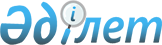 "Ішкі нарықта сұйытылған мұнай газын көтерме саудада өткізудің шекті бағасын бекіту туралы" Қазақстан Республикасының Энергетика Министрінің 2014 жылғы 15 желтоқсандағы № 208 бұйрығына өзгерістер енгізу туралыҚазақстан Республикасы Энергетика министрінің 2015 жылғы 27 ақпандағы № 156 бұйрығы. Қазақстан Республикасының Әділет министрлігінде 2015 жылы 2 наурызда № 10358 тіркелді

      БҰЙЫРАМЫН:



      1. «Ішкі нарықта сұйытылған мұнай газын көтерме саудада өткізудің шекті бағасын бекіту туралы» Қазақстан Республикасының Энергетика Министрінің 2014 жылғы 15 желтоқсандағы № 208 бұйрығына (Нормативтік құқықтық актілерді мемлекеттік тіркеу тізілімінде № 10121 тіркелген), мынадай өзгерістер енгізілсін:



      тақырыбы мынадай редакцияда жазылсын:



      «Сұйытылған мұнай газын ішкі нарықта көтерме саудада өткізудің шекті бағасын бекіту туралы»;



      1-тармақ мынадай редакцияда жазылсын:



      «1. Қазақстан Республикасының iшкi нарығында сұйытылған мұнай газын көтерме саудада өткiзудiң 2015 жылғы 31 наурызға дейiнгi кезеңге арналған шектi бағасы қосылған құн салығын есепке алмағанда, тоннасына 11 033, 91 теңге (он бір мың отыз үш теңге тоқсан бір тиын) мөлшерiнде бекітілсін.».



      2. Қазақстан Республикасы Энергетика министрлігінің Газ өнеркәсібін дамыту департаменті Қазақстан Республикасының заңнамасында белгіленген тәртіппен:



      1) Қазақстан Республикасының Әділет министрлігінде осы бұйрықтың мемлекеттік тіркелуін;



      2) Қазақстан Республикасының Әділет министрлігінде мемлекеттік тіркелгенінен кейін күнтізбелік он күн ішінде осы бұйрықты мерзімді баспасөз басылымдарында және «Әділет» ақпараттық құқықтық жүйесінде ресми жариялауға жолдануын;



      3) осы бұйрықтың Қазақстан Республикасы Энергетика министрлігінің ресми интернет-ресурсында және мемлекеттік органдардың интранет-порталында орналастыруын;



      4) осы бұйрықты Қазақстан Республикасы Әділет министрлігінде мемлекеттік тіркегеннен кейін он жұмыс күні ішінде Қазақстан Республикасы Энергетика министрлігінің Заң қызметі департаментіне осы тармақтың 2) және 3) тармақшаларымен көзделген іс-шаралардың орындалуы туралы мәліметтерді ұсынуды қамтамасыз етсін.



      3. Осы бұйрықтың орындалуын бақылау жетекшілік ететін Қазақстан Республикасы Энергетика вице-министріне жүктелсін.



      4. Осы бұйрық алғашқы ресми жарияланған күнінен бастап қолданысқа енгізіледі.      Қазақстан Республикасы

      Энергетика министрі                        В. Школьник      «КЕЛІСІЛДІ»

      Қазақстан Республикасы

      Ұлттық экономика министрі

      _______________Е. Досаев

      «____» __________ 2015 жыл
					© 2012. Қазақстан Республикасы Әділет министрлігінің «Қазақстан Республикасының Заңнама және құқықтық ақпарат институты» ШЖҚ РМК
				